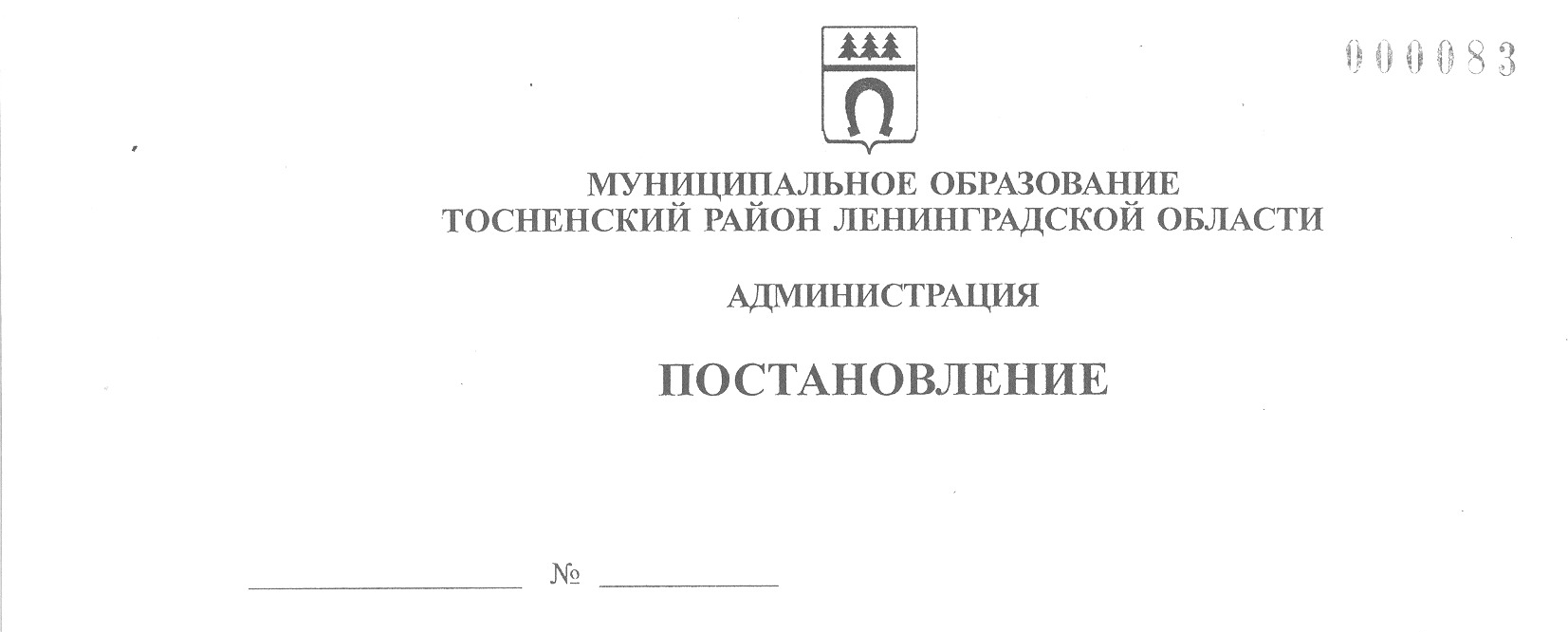 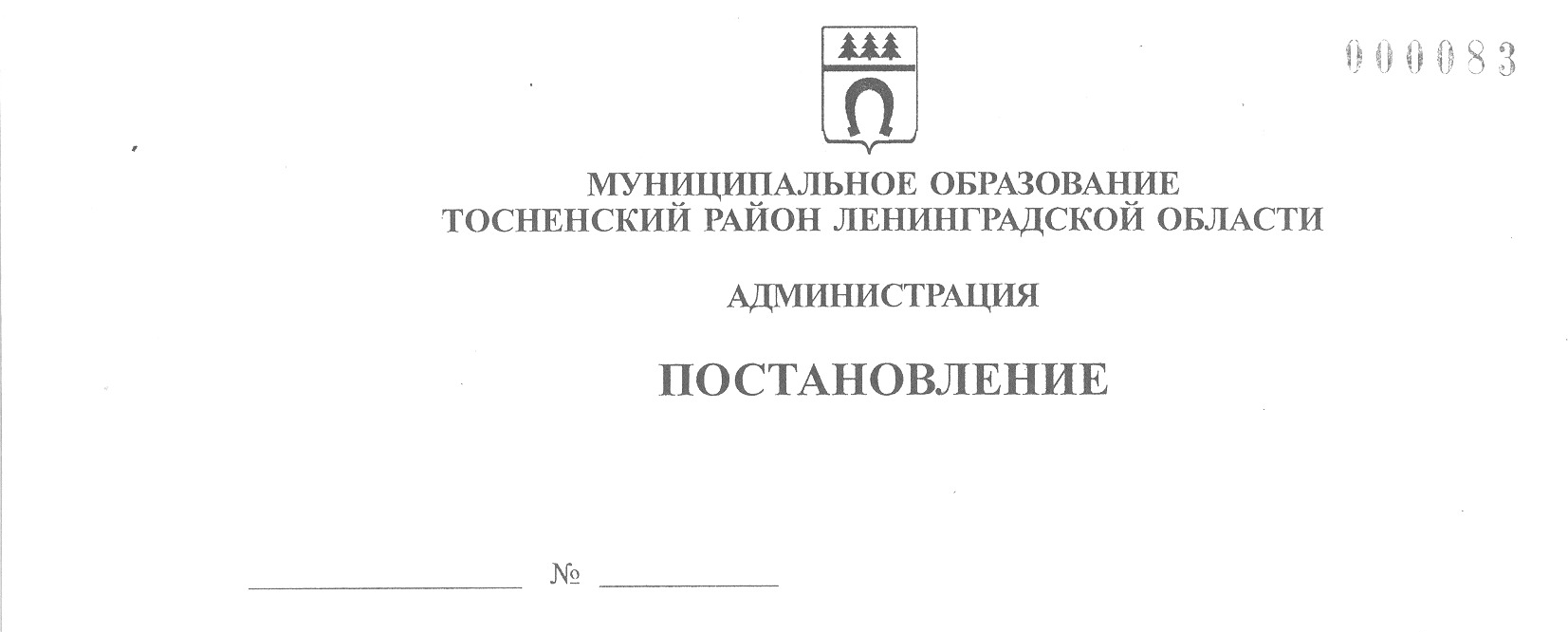       11.12.2020                       2434-паОб утверждении Положения о комиссии по оценке выполнения критериев и показателей эффективности и результативности деятельности муниципальных учреждений и их руководителей в муниципальных учреждениях Тосненского городского поселения Тосненского муниципального района Ленинградской области	В соответствии с Положением об установлении стимулирующих и иных выплат  руководителям муниципальных учреждений Тосненского городского поселения Тосненского муниципального района Ленинградской области в сфере физической культуры         и спорта, утвержденным постановлением администрации муниципального образования Тосненский район Ленинградской области от 03.12.2020 № 2337-па, исполняя полномочия администрации Тосненского городского поселения Тосненского муниципального района Ленинградской области в соответствии со ст. 13 Устава Тосненского городского поселения Тосненского муниципального района Ленинградской области и ст. 25 Устава муниципального образования Тосненский район Ленинградской области, администрация муниципального образования Тосненский район Ленинградской областиПОСТАНОВЛЯЕТ:	1. Утвердить Положение о комиссии по оценке выполнения критериев и показателей эффективности и результативности деятельности муниципальных учреждений и        их руководителей в муниципальных учреждениях Тосненского городского поселения         Тосненского муниципального района Ленинградской области (приложение 1).	2. Утвердить состав комиссии по оценке выполнения критериев и показателей      эффективности и результативности деятельности муниципальных учреждений и их руководителей в муниципальных учреждениях Тосненского городского поселения Тосненского муниципального района Ленинградской области (приложение 2).	3. Отделу молодежной политики, физической культуры и спорта администрации муниципального образования Тосненский район Ленинградской области направить в пресс-службу комитета по организационной работе, местному самоуправлению, межнациональным и межконфессиональным отношениям администрации муниципального образования Тосненский район Ленинградской области настоящее постановление для опубликования и обнародования в порядке, установленном Уставом муниципального образования Тосненский район Ленинградской области.2	4. Пресс-службе комитета по организационной работе, местному самоуправлению, межнациональным и межконфессиональным отношениям администрации муниципального образования Тосненский район Ленинградской области обеспечить опубликование и обнародование настоящего постановления в порядке, установленном Уставом муниципального образования Тосненский район Ленинградской области.	5. Контроль за исполнением постановления возложить на заместителя главы администрации муниципального образования Тосненский район Ленинградской области         по безопасности Цая И.А.	6. Настоящее постановление вступает в силу со дня его официального опубликования.Глава администрации 							                       А.Г. КлементьевВасильева Юлия Романовна, 8(81361)221306 гвПриложение 1к постановлению администрациимуниципального образованияТосненский район Ленинградской областиот  11.12.2020  № 2434-паПоложениео комиссии по оценке выполнения критериев и показателей эффективности и результативности деятельности муниципальных учреждений и их руководителей в муниципальных учреждениях Тосненского городского поселения Тосненского муниципального района Ленинградской области1. Основные положения	1.1. Настоящее положение определяет структуру, функции и состав комиссии по оценке выполнения критериев и показателей эффективности и результативности деятельности муниципальных учреждений и их руководителей в муниципальных учреждениях Тосненского городского поселения Тосненского муниципального района Ленинградской области (далее – комиссия).	1.2. Комиссия создается с целью мониторинга и оценки качества работы руководителей муниципальных учреждений Тосненского городского поселения Тосненского      муниципального района Ленинградской области в сфере физической культуры и спорта (далее – руководители).	1.3. Основной функцией комиссии является подготовка предложений главе администрации муниципального образования Тосненский район Ленинградской области о премировании руководителя по итогам работы за отчетный период.	1.4. Комиссия в своей деятельности руководствуется Конституцией Российской  Федерации, Трудовым кодексом Российской Федерации, Положением об установлении стимулирующих и иных выплат руководителям, утвержденным постановлением администрации муниципального образования Тосненский район Ленинградской области              от 03.12.2020 № 2337-па, настоящим постановлением и иными нормативными правовыми актами.	1.5. Комиссия осуществляет свою деятельность на постоянной основе.2. Состав и полномочия комиссии	2.1. Состав комиссии утверждается постановлением администрации муниципального образования Тосненский район Ленинградской области (далее – администрация).	В состав комиссии входит не менее 3 человек. В состав комиссии включаются: председатель комиссии, секретарь комиссии и члены.	2.2. Комиссия решает все вопросы на своих заседаниях. На заседания комиссии    могут приглашаться руководители, претендующие на стимулирующие выплаты.	2.3. Председатель комиссии:	- руководит ее деятельностью;	- проводит заседания комиссии;	- распределяет обязанности между членами экспертной комиссии.	2.4. Секретарь комиссии:	- информирует членов комиссии о дате, времени и месте проведения заседаний    комиссии;2	- оформляет протоколы заседаний комиссии;	- готовит по поручению председателя комиссии документацию о деятельности     комиссии.	2.5. Комиссия:	- рассматривает материалы по анализу деятельности руководителей;	- принимает решения о соответствии деятельности руководителя требованиям к установлению размера надбавки или отказе в установлении надбавки;	- запрашивает дополнительную информацию о деятельности руководителя в пределах своей компетентности в случае необходимости;	- осуществляет анализ и оценку результатов мониторинга профессиональной         деятельности руководителя только в части соблюдения установленных критериев.	2.6. Протокол заседания комиссии подписывается председателем и членами комиссии. Протокол является основанием для составления распоряжения администрации о выплате стимулирующих надбавок руководителю.3. Организация деятельности комиссии	3.1. Заседания комиссии проводятся ежемесячно. Дата проведения заседания комиссии назначается председателем комиссии не позднее 25 числа отчетного месяца – для установления премиальных выплат за месяц, не позднее 8 числа месяца, следующего       за отчетным кварталом – для установления премиальных выплат за квартал, не позднее 20 января года, следующего за отчетным – для установления премиальных выплат за год.	3.2. Решения комиссии принимаются большинством голосов членов комиссии,    присутствующих на заседании.	При равенстве голосов решающим является голос председателя комиссии (председательствующего на заседании).	3.3. Заседание комиссии считается правомочным, если на нем присутствует не менее половины списочного состава членов комиссии.	3.4. Решение комиссии об оценке выполнения критериев и показателей эффективности и результативности деятельности муниципальных учреждений и их руководителей      в муниципальных учреждениях Тосненского городского поселения Тосненского муниципального района Ленинградской области за отчетный период отражается в протоколе,    который представляется главе администрации.	3.5. Оригиналы отчетных материалов, представленных руководителями, материалы о работе комиссии (протоколы заседания и др.), копии правовых актов администрации      о премировании руководителя подлежат хранению в отделе молодежной политики, физической культуры и спорта администрации.Приложение 2к постановлению администрациимуниципального образованияТосненский район Ленинградской областиот  11.12.2020  № 2434-паСостав комиссиипо оценке выполнения критериев и показателей эффективности и результативности деятельности муниципальных учреждений и их руководителей в муниципальных учреждениях Тосненского городского поселения Тосненского муниципального района Ленинградской области	Председатель комиссии: Цай Игорь Александрович – заместитель главы администрации муниципального образования Тосненский район Ленинградской области по безопасности.	Секретарь комиссии: Васильева Юлия Романовна – ведущий специалист отдела  молодежной политики, физической культуры и спорта администрации муниципального образования Тосненский район Ленинградской области.	Члены комиссии:Виноградова Наталья Алексеевна– начальник отдела молодежной политики, физической культуры и спорта администрации муниципального образования Тосненский район Ленинградской области;Сотникова Алина Алексеевна– ведущий специалист отдела молодежной политики, физической культуры и спорта администрации муниципального образования Тосненский район Ленинградской области